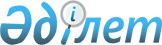 О годовом отчете Евразийской экономической комиссии о состоянии конкуренции на трансграничных рынках и мерах, принимаемых по пресечению нарушений общих правил конкуренции на них, за 2017 годРаспоряжение Высшего Евразийского экономического совета от 6 декабря 2018 года № 8
      1. Евразийской экономической комиссии разместить на официальном сайте Евразийского экономического союза одобренный годовой отчет Евразийской экономической комиссии о состоянии конкуренции на трансграничных рынках и мерах, принимаемых по пресечению нарушений общих правил конкуренции на них, за 2017 год. 
      2. Настоящее распоряжение вступает в силу с даты его опубликования на официальном сайте Евразийского экономического союза. 
      Члены Высшего Евразийского экономического совета:  
					© 2012. РГП на ПХВ «Институт законодательства и правовой информации Республики Казахстан» Министерства юстиции Республики Казахстан
				
От Республики Армения
От Республики Беларусь
От Республики Казахстан
От Кыргызской Республики
От Российской Федерации